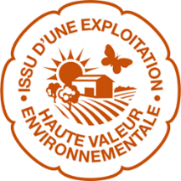 Vivez l’expérience NATURC’est Naturellement bonPENIN Rosé «Natur»  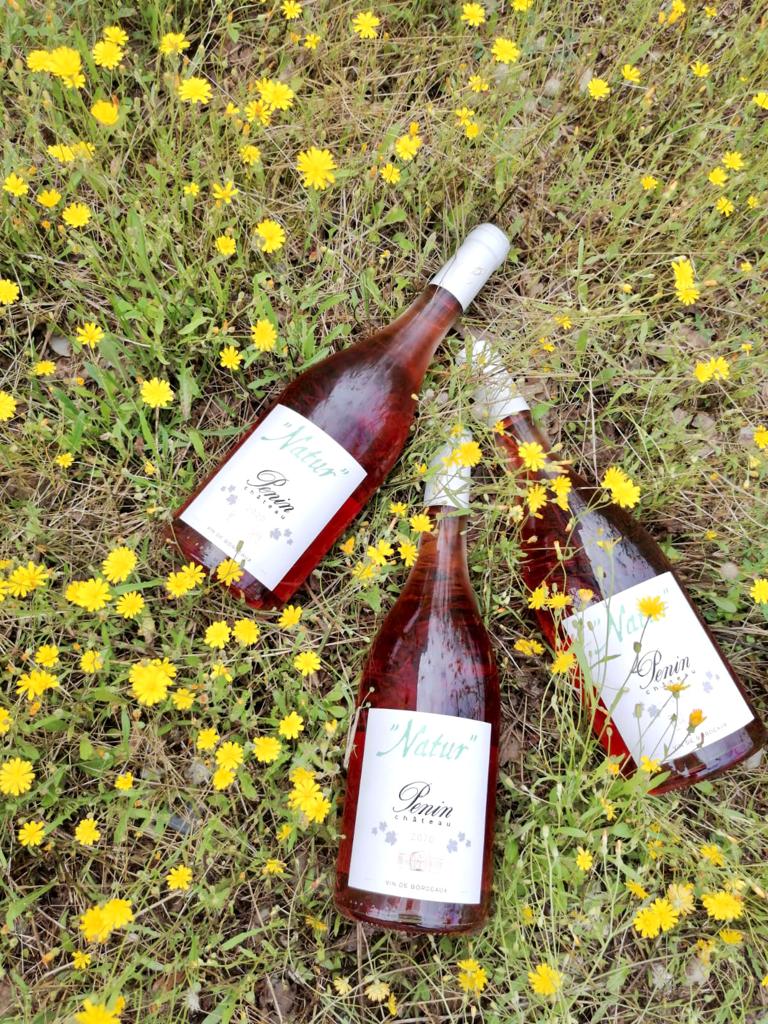 « Je vous propose aujourd’hui de faire une dégustation d’une cuvée de notre Gamme « Natur » : Rosé 2020Régalez-vous, seul, en famille ou entre amis à découvrir ce vin en Nature !... »* offre valable à partir de 6 bouteilles achetéesForfait Transport De 6 à 30 bouteilles : 24 €À partir de 36 bouteilles : Gratuit 